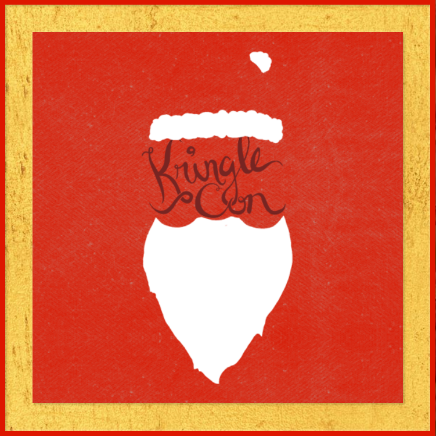 Elf Infosec Placement / Access EvaluationCandidate Name: KrampusPlease use this form as a guide to evaluate the elf applicant’s qualifications for positional placement and access to Santa’s Castle.  Check the appropriate numeric value corresponding to the applicant’s level of qualification and provide appropriate comments in the space below.Rating Scale:Outstanding4.   Excellent-exceeds requirements3.   Competent—acceptable proficiencyBelow Average—Does not meet requirements1.  Unable to determine or not applicable to this candidateRatingRatingRatingRatingRating54321Relevant Background/Special Skill Set: Explore the candidate’s knowledge and past working experiences in InfoSec.     2Organizational Fit:Review the candidates’ potential to fit in Santa’s Castle.      1Overall Evaluation:Please add appropriate comments below:      1Comments (Please summarize your perceptions of the candidate’s strengths, and any concerns that should be considered: Krampus’s career summary included experience hardening decade old attack vectors, and lacked updated skills to meet the challenges of attacks against our beloved Holidays. Furthermore, there is intelligence from the North Pole this elf is linked to cyber terrorist organization Fancy Beaver who openly provides technical support to the villains that attacked our Holidays last year.We owe it to Santa to find, recruit, and put forward trusted candidates with the right skills and ethical character to meet the challenges that threaten our joyous season. Recommendation for sponsor:Candidate Applying for AccessAccess to Santa’s Secret RoomRejectCandidate Name: Wunorse OpenslaePlease use this form as a guide to evaluate the elf applicant’s qualifications for positional placement and access to Santa’s Castle.  Check the appropriate numeric value corresponding to the applicant’s level of qualification and provide appropriate comments in the space below.Rating Scale:5.   Outstanding4.  Excellent-exceeds requirements3. Competent—acceptable proficiency2. Below Average—Does not meet requirements1.  Unable to determine or not applicable to this candidateRatingRatingRatingRatingRating54321Relevant Background/Special Skill Set: Explore the candidate’s knowledge and past working experiences in InfoSec.     XOrganizational Fit:Review the candidates’ potential to fit in Santa’s Castle.    XOverall Evaluation:Please add appropriate comments below:    XComments (Please summarize your perceptions of the candidate’s strengths, and any concerns that should be considered: Wunorse Openslae is a recent graduate with a degree in InfoSec. It appears he is familiar with the tools of industry, albeit has yet to develop his own to contribute to the community on the hub of Gits. While he lacks workforce experience, he may be a good fit for an entry position on one of our development teams while he learns the ropes.With enough mentorship and guidance, he could be the next rising star to defeat these dastardly villains that launch attacks against our beloved Holidays. It’s worth taking the time to conduct an interview and background investigation to see if his personality is a fit for our team.Recommendation for sponsor:Candidate Applying for Access Access to Santa’s Secret RoomRejectCandidate Name: Bushy EvergreenPlease use this form as a guide to evaluate the elf applicant’s qualifications for positional placement and access to Santa’s Castle.  Check the appropriate numeric value corresponding to the applicant’s level of qualification and provide appropriate comments in the space below.Rating Scale:5.   Outstanding4.  Excellent-exceeds requirements3. Competent—acceptable proficiency2. Below Average—Does not meet requirements1.  Unable to determine or not applicable to this candidateRatingRatingRatingRatingRating54321Relevant Background/Special Skill Set: Explore the candidate’s knowledge and past working experiences in InfoSec.   XOrganizational Fit:Review the candidates’ potential to fit in Santa’s Castle.      XOverall Evaluation:Please add appropriate comments below:    XComments (Please summarize your perceptions of the candidate’s strengths, and any concerns that should be considered: Bushy Evergreen has a unique background in Infosec. He developed 10 widely used tools on the hub of Gits, one of which finds secret keys inadvertently pushed to cloud repositories. He was also the first Infosec Elf to identify and responsibly disclose the infamous WannaCookie ransomware vulnerability. The only concern is his controversial stance on sociopolitical topics that could spell trouble for our Holiday Spirit, and potentially undermine our ability to stop the evil attackers from ruining Christmas.Recommendation:Candidate Applying for Access Access to Santa’s Secret RoomRejectCandidate Name: Alabaster SnowballPlease use this form as a guide to evaluate the elf applicant’s qualifications for positional placement and access to Santa’s Castle.  Check the appropriate numeric value corresponding to the applicant’s level of qualification and provide appropriate comments in the space below.Rating Scale:5.   Outstanding4.  Excellent-exceeds requirements3. Competent—acceptable proficiency2. Below Average—Does not meet requirements1.  Unable to determine or not applicable to this candidateRatingRatingRatingRatingRating54321Relevant Background/Special Skill Set: Explore the candidate’s knowledge and past working experiences in InfoSec.   XOrganizational Fit:Review the candidates’ potential to fit in Santa’s Castle.   XOverall Evaluation:Please add appropriate comments below:   XComments (Please summarize your perceptions of the candidate’s strengths, and any concerns that should be considered: Alabaster has a cornucopia of industry certifications to include SANS along with a substantial educational background. The fact that he led the security team that stopped the evil villains from ruining last year’s Holiday Season with a set of sophisticated tools he invented proves this elf has what it takes be allowed to access Santa’s Secret Room.He provides talks at multiple InfoSec Cons every year, including this year’s Kringle Con to responsibly disclose vulnerabilities, share his latest inventions, and move the industry forward to stop evil attackers from ruining our Holidays.Moreover, he already has a clearance for Santa’s Secret Room from his previous work with our Elves. We must recruit Alabaster to stop the dastardly villains from ruining our joyous Holiday Season!Recommendation:Candidate Applying for Access Access to Santa’s Secret RoomReject